Квест для дня рожденияЗадание 1Квест начинается с того, что девушка заходит в комнату (или в целом вквартиру) перед входом висит бутылка из тёмного стекла, на ней кодовый замок. На бутылке вместо этикетки загадка:Уж больно необычный день сегодня. Пускай он будет ещё сумасбродней. Тебя ждёт опасная игра.Какой же день сейчас? Ввести пора.Ответ: 363 – эта комбинация должна открывать замок (29 декабря – 363 день в году)Задание 2В бутылке спрятано «письмо» и «записки»: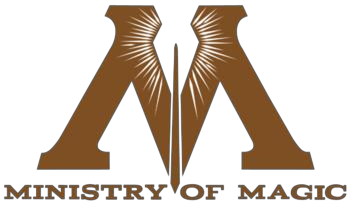 Дорогая мисс/миссис (Фамилия именинницы),От имени Министерства магии просим Вас помочь с одним деликатным делом. Не так давно стало известно о том, что могущественный Артефакт, который считался мифом, оказался реальным. На его поиски отправилось несколько волшебников, не с самой чистой репутацией. А также группаархеологов – маглов. Это сулит неприятностями, только Вы сможете отгадать все загадки, помешать первым и спасти вторых.P.S. С этим заданием не справиться голыми руками, поэтому мыпредоставляем вам несколько полезных вещей. Найдите их и отправляйтесь в путь. Подробности в записке, которая прилагается к этому письму.P.P.S. От имени всего Министерства хочу поздравить Вас с днём рождения, жаль, что не лично, но задание секретно.С уважением, Министр магииГермиона Грейнджер УизлиМинестерство магии Великобритании. Общее объединение магов пяти континентов.Отдел международного магического сотрудничества.Магический конгресс. Верховный совет авроров.Для красоты можно от руки написать «Hermione Granger», чтобы письмо выглядело более реальным, а также распечатать герб и текст мелкимшрифтом, как они размещены выше.Также кроме письма в бутылке находится записка, она свёрнута (основной текст внутри) на ней написано «Совершенно секретно. Перед прочтением сжечь»:Для того, чтобы удачно искать Артефакт и вовремя замечать опасностьполезно видеть то, что творится за спиной, ну или же за стеной… Некогда эта вещица принадлежала отважному аврору. Теперь она Ваша! Тайник это …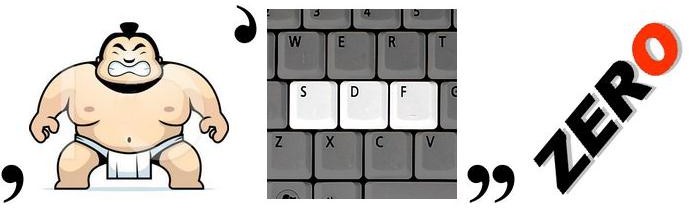 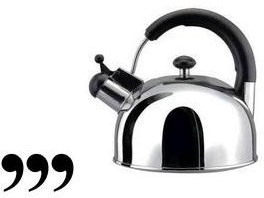 (Ответ: «умывальник», предмет: глаз Алостора Грюма,Где-то на/под/ за умывальником находиться картинка (или муляж) этого глаза, к нему приклеен ключ)Если нужно исправить ошибку не помешает возможность отправится в прошлое. Также она не будет лишней, если надо успеть сделать многое (например, успеть на уроки, которые идут параллельно)). Но некоторыемаглы умели решать эту проблему, делая несколько вещей одновременно, одним из таких был римский император. Вам же с этим поможет артефакт, который спрятан	об рпеплпоойлё(Ответ: «на подоконнике», зашифровано шифром Цезаря, наиёк на который завуалирован в словах об императоре, который делал несколько вещей одновременнопредмет: маховик времени,Опять таки муляж или же картинка с ключом спрятаны на подоконнике)Чтобы спрятаться даже от самой смерти (как рассказывается в древнейсказке) маги могут использовать этот могущественный предмет гардероба, который называется !@”#№$ ”;(№%№!^@ (мантия невидимка). Её Гарри на	:&?%;* #(& (Рождество) подарил		@)+=/*  % @!=)%&:	(Альбус Дамблдор). Теперь же его спрятано за	З;: ^@)&! (зеркалом)(За зеркалом спрятана «мантия» с ключём)Задание 3Где-то в квартире, на достаточно видном месте находится муляж кирпичной стены с табличкой «Платформа 9¾», в которой ест дверца (или к которойприклеена коробка), которая закрыта на 3 замка (от них именинница и нашлаключи). Внутри она находит ещё одну записку:Привет! Я не назову своего имени – это слишком опасно для нас обоих, только скажу, что восхищаюсь твоей храбростью. Не спеши на экспресс –следует обзавестись более манёвренным средством передвижения. Как тебе новейший Нимбус? Он «припаркован» на 10 этаже, но думай, как компьютер. Ах, эти прекрасные изобретения маглов… Желаю удачи!Следующая подсказка спрятана на метле, которая находиться на лестничной клетке на втором этаже. (думай, как компьютер – это отсылка к двоичномукоду, то есть 10 ( в двоичной системе) = 2 в привычной 10ричной)Задание 4На метлу прикреплена очередная записка с заданием, также на ней может быть написано «Nimbus 2018»(Конец ознакомительной части)